PENNSYLVANIA PUBLIC UTILITY COMMISSIONHarrisburg, PA  17105-3265Glenda Brown						:							:	v.						:			F-2013-2352695							:PPL Electric Utilities Corporation		:FINAL ORDER		In accordance wit te provisions of Section 332() of te Public Utility Code, 66  C.S. §332(h), the decision of Special Agent Tiffany A. Hunt dated July 12, 2013, has become final without further Commission action; THEREFORE,IT IS ORDERED:That the Formal Complaint filed by Glenda Brown against PPL Electric Utilities Corporation at Docket No. F-2013-2352695 is dismissed.That the Secretary mark this docket closed.							BY THE COMMISSION,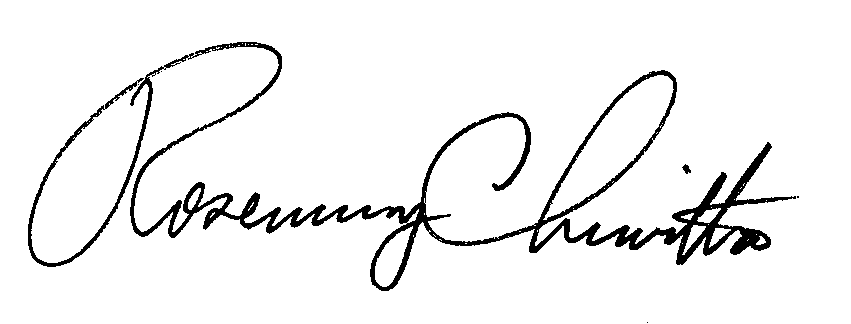 							Rosemary Chiavetta							Secretary(SEAL)ORDER ENTERED: August 22, 2013